Ce formulaire doit être envoyé par courrier à l’adresse ci-contre                    ou par voie électronique aux adresses courriel reprises ci-dessous.                Gestionnaires des dossiersM. Geoffrey LECOMTE, Attaché				Mme Isabelle THOMAS, AttachéeTél : 081/33.43.44					Tél : 081/33.42.78Courriel : geoffrey.lecomte@spw.wallonie.be 		Courriel : isabelle.thomas@spw.wallonie.be Responsable de la Direction M. Stéphane THIRIFAY, DirecteurTél : 081/33.43.62Courriel : stephane.thirifay@spw.wallonie.be Réglementation – Base légaleDécret du 21 décembre 2022 relatif à l’agrément et au subventionnement des structures d’accompagnement à l’autocréation d’emploi (en abrégé : S.A.A.C.E.)Arrêté du Gouvernement wallon du 15 juin 2023 portant exécution du décret du 21 décembre 2022 relatif à l’agrément et au subventionnement des structures d’agrément à l’autocréation d’emploi (en abrégé : S.A.A.C.E.)Votre demande concerne :☐Une demande d'agrément☐Une demande de renouvellement d'agrémentNuméro d’entreprise : Dénomination : Forme juridique :Etes-vous assujettis à la TVA ? ☐Oui☐NonSi oui, y êtes-vous assujettis : ☐ complet ☐ partielNuméro d’immatriculation à l’ONSS : Numéro de compte bancaire :Date d’immatriculation au Greffe du Tribunal de l’Entreprise : Date de publication des dernières modifications des statuts au Moniteur belge :Mentionnez la ou les unité(s) d’établissement dans le(s) bassin(s) où vous demandez un agrément. ☐ M.      ☐ Mme          Nom et prénom :   Fonction Courriel Numéro de téléphoneSi différente de la personne légalement autorisée à engager l’entreprise. ☐ M.      ☐ Mme          Nom et prénom :Fonction Courriel Numéro de téléphoneVous sollicitez un agrément ou un renouvellement d’agrément en tant que :☐ SAACE généraliste☐ SAACE spécialisée Si votre demande concerne une SAACE généraliste, vous sollicitez un agrément pour le(s) bassin(s) Emploi Formation Enseignement (EFE) suivant(s) : ☐ Brabant wallon 			        ☐ Huy-Waremme				☐ Wallonie picarde☐ Namur				        ☐ Liège					☐ Hainaut-Centre ☐ Luxembourg				        ☐ Verviers					☐ Hainaut-Sud				Si votre demande concerne une SAACE spécialisée, vous sollicitez un agrément pour la thématique suivante : ☐ ConstructionVeuillez décrire le public cible de la SAACE (demandeur d’emploi indemnisé et assimilés), sur base d’une moyenne historique (si applicable).Veuillez décrire la façon dont vous allez mettre en œuvre chaque livrable tel que défini dans le référentiel des produits de la SOWALFIN et démontrez la capacité de la SAACE à offrir des services adaptables à chaque porteur de projet. Décrivez votre méthodologie pour chaque livrable.Veuillez démontrer votre capacité à accueillir les porteurs de projet en décrivant les locaux et les moyens matériels mis à disposition.Veuillez démontrer votre capacité à organiser le test des porteurs de projets, en propre ou en sous-traitance.Pour chaque bassin Enseignement qualifiant-Formation-Emploi, veuillez démontrer votre pertinence, votre plus-value, votre ancrage local et votre connaissance du territoire.Veuillez décrire comment vous intégrez les porteurs de projets dans le tissu économique local. Veuillez démontrer l’expérience du personnel de la SAACE pour chaque compétence reprise ci-dessous.Veuillez démontrer que vous disposez du personnel pédagogique nécessaire pour la réalisation des formations ainsi que votre capacité à faire appel à des sous-traitants pour la réalisation de celles-ci. Ressources humaines internesRessources humaines externesVeuillez décrire vos objectifs et comment vous entendez les atteindre (à décliner par bassin EFE si vous sollicitez un agrément comme SAACE généraliste).Veuillez joindre votre plan bisannuel en annexe.Veuillez citer les noms et prénoms des trois experts indépendants (minimum) siégeant au sein du Comité de validation, ainsi que les organismes qu’ils représentent.Veuillez citer le nom et le prénom (si connu) du représentant du FOREM siégeant au sein du Comité. Veuillez citer le nom et le prénom (si connu) du représentant de NEWCO-Transmission siégeant au sein du Comité dans le cas de projets relatifs à la reprise d’entreprise. Décrivez vos relations partenariales avec les acteurs suivants :Les documents suivants constituent des annexes obligatoires : Copie des statuts coordonnés de la structure sollicitant l’agrément ou le renouvellement en tant que SAACECopie des conventions de partenariat concluesConvention partenariale avec le FOREM, telle que visée par le décret du 12 décembre 2021 relatif à l’accompagnement orienté coaching et solutions des chercheurs d’emploiLe plan d’actions bisannuelConventions fixant les droits et obligations de chaque partieContrat d’assurance couvrant la responsabilité civile résultant des activités des porteurs de projet qui testent leur activité, en ce compris la livraison de biens  ☐ M.      ☐ Mme          Nom et prénom :légalement autorisé(e) à engager l'agence, déclare sur l'honneur au moment où j'introduis cette demande d'agrément ou de renouvellement d'agrément :que les renseignements mentionnés dans le formulaire de demande sont exacts et complets ;ne pas se trouver en état de faillite ou d’insolvabilité notoire, ni faire l’objet d’une procédure de déclaration de faillite;ne pas être redevable d’arriérés d’impôts, ni d’arriérés de cotisations à percevoir par l’Office national de sécurité sociale, par un fonds de sécurité d’existence ou pour le compte de celui-ci, quelle qu’en soit la nature ;accepter que les fonctionnaires désignés à cet effet par le Gouvernement wallon procèdent, auprès de la structure sollicitant l'agrément de la Région wallonne, à tout contrôle que peut nécessiter l’exécution du décret du 15 juillet 2008 et de l’arrêté d’exécution du 23 avril 2009;ne pas compter, parmi ses administrateurs, gérants, mandataires ou autres personnes habilitées à engager la S.A.A.C.E., des personnes qui ont été privées de leurs droits civils et politiques.En outre, le(s) soussigné(s) s'engage(nt) :à accompagner gratuitement les porteurs de projetà ne pas être agréée ou labellisée dans le cadre du dispositif « chèques-entreprises » consacré par le décret du 21 décembre 2016 portant octroi d’aides, au moyen d’un portefeuille intégré d’aides en Région wallonne, aux porteurs de projets et aux petites et moyennes entreprises pour rémunérer des services promouvant l’entrepreneuriat ou la croissance, et constituant une banque de données de sources authentiques liées à ce portefeuille intégrépour la SAACE organisant le test, à ne pas prélever un pourcentage supérieur à 10% de la marge brute de l’activité développée par le porteur de projet pendant la durée du test ; ce pourcentage ne pourra couvrir les frais déjà couverts par les subventions visées aux articles 10,11 et 12 du décret susmentionné  pour la SAACE active dans le secteur de la construction, à ne pas prélever un pourcentage supérieur à 10% hors TVA du chiffre d’affaires de l’activité développée par le porteur de projet pendant la durée du test ; ce pourcentage ne pourra couvrir les frais déjà couverts par les subventions visées aux articles 10,11 et 12 du décret susmentionné  à conclure une convention partenariale avec le FOREM telle que visée par le décret du 12 novembre 2021 relatif à l’accompagnement orienté coaching et solutions des chercheurs d’emploi lorsque la S.A.A.C.E. propose d’organiser une mise en situation réelle des porteurs de projets qu’elle accompagne, à :tenir une comptabilité analytique par porteur de projets ;garantir aux porteurs de projet ayant bénéficié du test qu’ils sortent sans dette et récupèrent leurs actifs à la sortieà créer un comité de validation dans les 3 mois à dater de la notification de la décision d’agrément.à transmettre annuellement un rapport d’activités au service désigné par le Gouvernement wallonà respecter les conditions liées au mandat SIEG et à la règle de minimis Lieu et dateSignature originaleConformément au Règlement Général de protection des données, nous vous informons des points suivants : ● les données que vous fournissez en complétant ce formulaire sont destinées à assurer le suivi de votre dossier au sein du Service public de Wallonie. ● le traitement de vos données à caractère personnel se fonde sur le décret du 3 avril 2009. ● ces données seront conservées durant toute la durée de votre enregistrement et 5 ans après la clôture de votre dossier. ● ces données seront transmises exclusivement au service suivant du Gouvernement wallon : Direction générale opérationnelle de l'Économie, de l'Emploi et de la Recherche ; ● le responsable de traitements de données à caractère personnel se rapportant au présent formulaire est Isabelle Quoilin, Directrice générale. ● vous pouvez rectifier, demander à faire effacer ou à faire transmettre vos données ou limiter le traitement en contactant le responsable de traitement via courrier à l’adresse suivante : 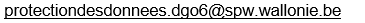 ● un Délégué à la protection des données, Thomas LEROY, a été désigné pour conseiller le SPW sur les règles en matière de protection des données à caractère personnel et veiller au respect de celles-ci. Il est également le point de contact avec les usagers du SPW et l’Autorité de protection des données. Vous pouvez le joindre par mail à 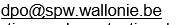 ● pour plus d’information sur la protection des données à caractère personnel et vos droits, rendez-vous sur le portail de la Wallonie à l’adresse suivante : http://www.wallonie.be/fr/demarches/138958 ● si dans le mois de votre demande, vous n’avez aucune réaction du SPW, vous pouvez contacter l’Autorité de protection des données pour introduire une réclamation à l’adresse suivante : 35, Rue de la Presse, 1000 Bruxelles ou via l’adresse courrier suivante : contact@apd-gba.be.4.2.Que faire si, au terme de la procédure, vous n'êtes pas satisfait de la décision rendue ?Introduire un recours interne à l'administration.Adressez-vous à l'administration concernée pour lui exposer les motifs de votre insatisfaction ou exercez le recours administratif spécifique si celui-ci est prévu dans la procédure.Adresser une réclamation auprès du Médiateur.Si au terme de vos démarches préalables au sein de l'administration vous demeurez insatisfait de la décision, il vous est possible d'adresser une réclamation auprès du Médiateur de la Wallonie et de la Fédération Wallonie-Bruxelles.						Rue Lucien Namèche, 54 à 						5000 Namur 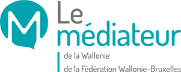 						Tél. gratuit 0800 19 199						http://www.le-mediateur.be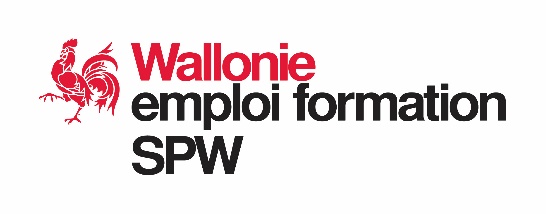 Structures d’accompagnement à l’autocréation d’emploi Service public de WallonieEconomie Emploi RechercheDépartement de l’Emploi et de la Formation professionnelle Place de la Wallonie 1 (Bâtiment II, 4ème étage) 5100 JambesStructures d’accompagnement à l’autocréation d’emploi (SAACE)Demande d’agrément ou de renouvellement d’agrément Cadre réservé à l’Administration Nom de la structure : Localité : N° dossier : Date de réception : Structure du formulaire1. Identification de la demande2. Coordonnées du demandeur 2.1. Coordonnées du siège social Rue, Numéro, BoîteCode postal LocalitéNuméro de téléphone CourrielSite internet 2.2. Unité(s) d’établissement en Région wallonne de langue françaiseRue, Numéro, BoîteCode postal LocalitéNuméro de téléphone CourrielRue, Numéro, BoîteCode postal LocalitéNuméro de téléphone CourrielRue, Numéro, BoîteCode postal LocalitéNuméro de téléphone Courriel 2.3. Personne responsable et personne de contact (suivi du dossier) 2.3.1. Personne légalement autorisée à engager l’entreprise 2.3.2. Personne de contact pour le traitement du dossier3. Identification de la catégorie d’agrément demandée4. Description des activités de l’organisme demandeur4.1. Public cible PublicPourcentage            Demandeurs d’emploi inoccupés (DEI)                    %Assimilés à des DEI                    %dont DE en période de préavis, presté ou non                    %dont DE en cellule de reconversion                    %dont DE indemnisé pour maladie ou invalidité et dont la demande de réhabilitation ou de réorientation professionnelle a été approuvée par la Commission supérieure du Conseil médical de l’invalidité                     %dont jeune DE en stage d’insertion                    %dont DE ayant reçu l’autorisation de l’Office national de l’Emploi, visé à l’article 7 de l’arrêté-loi du 28 décembre 1944 concernant la sécurité sociale des travailleurs, d’exercer une activité accessoire en qualité d’indépendant                    %4.2. Livrables4.2.1. Méthodologie4.2.2. Services offerts en propre (pour chaque livrable)4.2.3. Services offerts en sous-traitance (pour chaque livrable)4.3. Description des moyens matériels, des locaux et de la capacité d’accueil4.4. Capacité à organiser le test4.5. Pertinence, plus-value, ancrage local et connaissance du territoire4.5.1. Bassin XXXXXXX4.5.2. Bassin XXXXXXX4.5.3. Bassin XXXXXXX4.6. Relations avec les acteurs économiques locaux 4.7. Compétences et expérience du personnel4.7.1. Elaboration de plans financiers4.7.2. Marketing4.7.3. Gestion des ressources humaines4.7.4. Communication et Numérique4.7.5. Réglementations commerciales, fiscales, sociales et comptables4.7.6. Personnel pédagogique4.7.7. Ressources humainesNom et prénomHeures prestées/sem (total)Heures prestées/sem affectées à l’activité SAACEDate d’engagementStatut du personnel, fonctionQualification/expérienceDénomination du partenaireNombre total d’heures prises en charge5. Plan bisannuel5.1. Description5.2. Document6. Comité de validationNOM PrénomOrganismeNOM PrénomOrganismeA déterminer par le FOREMNOM PrénomOrganismeA déterminer par NEWCO7. Partenariats 7.1. FOREM7.2. Opérateurs de formation et d’insertion7.3. SOWALFIN7.4. Opérateurs de financement8. Annexes9. Déclaration sur l’honneur 10. Protection de la vie privée et voies de recours10.1. Protection de la vie privée10.2. Voies de recours